		Email: np@uptonbychester.org.uk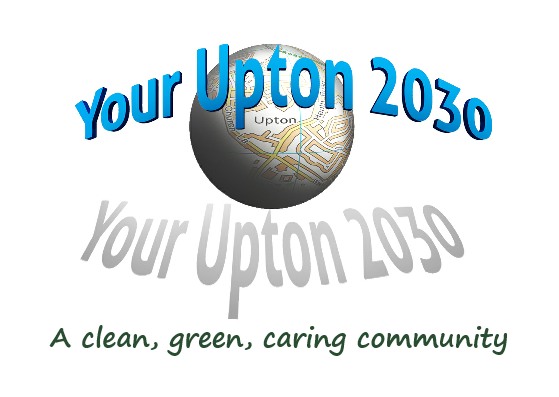 NDP STEERING GROUP MEETING – Monday 27th July 2020 at 7.30 pm by Webex Meetings videoconference no: 163 773 9697. Please contact the Clerk for password details.AGENDA1. APOLOGIES FOR ABSENCETo receive apologies for absence        2. MINUTES OF THE LAST MEETING.To approve the Minutes of the meeting held on 29th June 20203. NEXT STEPSDraft PlanRevised Timeline 2020-20214. DATE AND TIME OF THE NEXT MEETING.To confirm the date of the next meeting as Mon 28th Sept at 7.30 pm